Publicado en  el 24/03/2017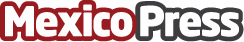 ZTE pagará 1,200 mdd por violar reglas de comercioLa empresa se declaró culpable de conspirar para exportar ilegalmente, obstrucción a la justicia y hacer declaraciones falsasDatos de contacto:Nota de prensa publicada en: https://www.mexicopress.com.mx/zte-pagara-1200-mdd-por-violar-reglas-de Categorías: Internacional Derecho Comunicación Recursos humanos Consumo http://www.mexicopress.com.mx